JEDILNIK (4. 12. 2023 do 8. 12. 2023)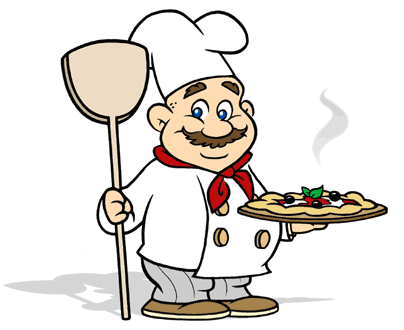 Popoldanska malica: albert keksi (Alergeni: 1, 7)Popoldanska malica: jabolko, korenje Popoldanska malica: mlečna rezina (Alergeni:1, 7)Popoldanska malica: grisini (Alergeni: 1, 7)Popoldanska malica: jogurt (Alergeni: 7)DOBER TEK!Pridržujemo si pravico do spremembe jedilnika. Otroci v vrtcu in otroci z dietami imajo prilagojen jedilnik.Otroci v vrtcu vsak dan dobijo sadno dopoldansko malico.V vrtcu in šoli delimo nesladkan čaj, vodo.Jedi, obarvana zeleno, vsebujejo živila lokalnega izvora.JEDILNIK (11. 12. 2023 do 15. 12. 2023)Pop. malica: skuta (Alergeni: 7)Pop. malica: mlečna rezina (Alergeni: 7, 1)Pop. malica: polnozrnati keksi (Alergeni: 1, 6, 7, 8)Pop. malica: melona (Alergeni: /)Pop. malica: sadna rezina (Alergeni: 1, 7)DOBER TEK!	Pridržujemo si pravico do spremembe jedilnika. Otroci v vrtcu in otroci z dietami imajo prilagojen jedilnik.Otroci v vrtcu vsak dan dobijo sadno dopoldansko malico.V vrtcu in šoli delimo nesladkan čaj, vodo.Jedi, obarvana zeleno, vsebujejo živila lokalnega izvora.JEDILNIK  (18. 12. 2023 do 22. 12. 2023)Pop. malica: sadje (Alergeni: /)Pop. malica: žitna rezina (Alergeni:1, 7)Pop. malica: grisini (Alergeni: 1, 3, 7)Pop. malica: plazma keksi (Alergeni: 1, 7)Pop. malica: kaki (Alergeni: /)DOBER TEK!Pridržujemo si pravico do spremembe jedilnika. Otroci v vrtcu in otroci z dietami imajo prilagojen jedilnik.Otroci v vrtcu vsak dan dobijo sadno dopoldansko malico.V vrtcu in šoli delimo nesladkan čaj, vodo.Jedi, obarvana zeleno, vsebujejo živila lokalnega izvora.PONEDELJEK: 4. 12. 2023Zajtrk: Pisan kruh, salama piščančja prsa, kisle kumarice, čajAlergeni: 1, 7, 10Kosilo: Zelenjavno mesna obara s puranjim mesom in žličniki, domače šolsko pecivoAlergeni: 1, 3, 7TOREK: 5. 12. 2023Zajtrk: Mlečni močnik čokoladni posip, mandarinaAlergeni: 1, 7Kosilo: Porova juha, kruhova rezina, goveji zrezek po vrtnarsko, stročji fižol v solatiAlergeni: 1, 3, 7, 12SREDA: 6. 12. 2023Zajtrk: Parkelj, mandarina, čokoladno mlekoAlergeni: 1, 7Kosilo: Brokoli juha, pire krompir, mesne kroglice v paradižnikovi omaki, zelena solataAlergeni: 1, 3, 7, 12ČETRTEK: 8. 12. 2023Zajtrk: Graham kruh, pašteta Argeta, narezano korenje, čajAlergeni: 1, 7Kosilo: Grahova juha, riž, pečena svinjska ribica, bučke v omakiAlergeni: 1, 3, 7PETEK: 9. 12. 2023Zajtrk: Kruh z bučnimi semeni, narezan sir, ajvar, čajAlergeni: 1, 7, 8Kosilo: Jota, marmorni kolač, mešan kruh, vodaAlergeni: 1, 3, 7PONEDELJEK: 11. 12. 2023Zajtrk: Mlečni riž, banana Alergeni: 1, 7Kosilo: Goveja juha z zakuho, pečeni piščančji kosi, mlinci, zeljna solataAlergeni: 1, 3, 7, 12TOREK: 12. 12. 2023Zajtrk: Ovsen kruh, mesno-zelenjavni namaz, čaj/mleko, jabolkoAlergeni: 1, 7Kosilo: Pšata fižol, rižev narastekAlergeni: 1, 3, 7SREDA: 13. 12. 2023Zajtrk: Hot dog štručka, hrenovka, gorčica, čajAlergeni: 1, 7, 10Kosilo: Porova juha, zelenjavni narastek, pariški zrezek, mešana solataAlergeni: 1, 3, 7, 12ČETRTEK: 14. 12. 2023Zajtrk: Črn kruh, sirni namaz s svežo rdečo papriko, bela kava iz BIO mleka, jabolkoAlergeni: 1, 7, 10Kosilo: Goveja juha z zakuho, hamburger s prilogamiAlergeni: 1, 3, 7PETEK: 15. 12. 2023 Zajtrk: Rogljič, mešano sadje, zeliščni čajAlergeni: 1,3Kosilo: Segedin, bananin kruhAlergeni: 1, 3, 7PONEDELJEK: 18. 12. 2023Zajtrk: Mlečni močnik, suhe mareliceAlergeni: 1, 7, 8, 12Kosilo: Kostna juha s kroglicami, špageti z bolonjsko omako, zeljna solata s fižolom, vodaAlergeni: 1, 3, 7, 12TOREK: 19. 12. 2023Zajtrk: Polnozrnat kruh, kuhana šunka, narezan korenčekAlergeni: 1, 7, 8Kosilo: Enolončnica, domač pudingAlergeni: 1, 3,7SREDA: 20 12. 2023Zajtrk: : Pisan kruh, kisla smetana, višnjev džem, čaj/mlekoAlergeni: 1, 3, 7Kosilo: Ajdova kaša, svinjski zrezek v omaki, zelena solata s koruzoAlergeni: 1, 3, 7, 12ČETRTEK: 21. 12. 2023Zajtrk: Ržen kruh, domač šolski ribji namaz, narezana paprikaAlergeni: 1, 7, 4Kosilo: Juha prežganka, peresniki, puranji paprikaš, paradižnikova solata z rukoloAlergeni: 1, 3, 7, 12PETEK: 22. 12. 2023Zajtrk: Orehov polžek, bela kavaAlergeni: 1, 7, 8Kosilo: Telečja obara z žličniki, domače šolsko pecivoAlergeni: 1, 3, 7